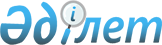 Солтүстік Қазақстан облысы Тайынша ауданы Тихоокеан ауылдық округінің 2022 – 2024 жылдарға арналған бюджетін бекіту туралыСолтүстік Қазақстан облысы Тайынша ауданы мәслихатының 2021 жылғы 28 желтоқсандағы № 129 шешімі
      Ескерту. 01.01.2022 бастап қолданысқа еңгізіледі - осы шешімнің 6-тармағымен.
      Қазақстан Республикасы Бюджет кодексінің 9-1, 75-баптарына, "Қазақстан Республикасындағы жергілікті мемлекеттік басқару және өзін-өзі басқару туралы" Қазақстан Республикасы Заңының 6-бабына сәйкес Солтүстік Қазақстан облысы Тайынша ауданының мәслихаты ШЕШТІ:
      1. Солтүстік Қазақстан облысы Тайынша ауданы Тихоокеан ауылдық округінің 2022 – 2024 жылдарға арналған бюджеті тиісінше осы шешімге 1, 2 және 3-қосымшаларға сәйкес, оның ішінде 2022 жылға мынадай көлемдерде бекітілсін:
      1) кірістер – 33830,3 мың теңге:
      салықтық түсімдер –2056 мың теңге;
      салықтық емес түсімдер – 0 мың теңге;
      негізгі капиталды сатудан түсетін түсімдер – 683 мың теңге;
      трансферттер түсімі – 31091,3 мың теңге;
      2) шығындар – 34051,7 мың теңге;
      3) таза бюджеттік кредиттеу – 0 мың теңге:
      бюджеттік кредиттер – 0 мың теңге;
       бюджеттік кредиттерді өтеу – 0 мың теңге;
      4) қаржы активтерімен операциялар бойынша сальдо – 0 мың теңге:
      қаржы активтерін сатып алу – 0 мың теңге;
      мемлекеттің қаржы активтерін сатудан түсетін түсімдер – 0 мың теңге;
      5) бюджет тапшылығы (профициті) – -221,4 мың теңге;
      6) бюджет тапшылығын қаржыландыру (профицитін пайдалану) – 221,4 мың теңге:
      қарыздар түсімі – 0 мың теңге;
      қарыздарды өтеу – 0 мың теңге;
      бюджет қаражатының пайдаланылатын қалдықтары – 221,4 мың теңге.
      Ескерту. 1-тармақ жаңа редакцияда - Солтүстік Қазақстан облысы Тайынша ауданы мәслихатының 13.05.2022 № 195 (01.01.2022 бастап қолданысқа енгізіледі) ; 25.11.2022 № 252 (01.01.2022 бастап қолданысқа енгізіледі) шешімдерімен.


      2. Тихоокеан ауылдық округінің кірістері Қазақстан Республикасының Бюджет кодексіне сәйкес мынадай салықтық түсімдер есебінен қалыптасатыны белгіленсін:
      ауылдық округтің аумағындағы осы салықты салу объектілері бойынша жеке тұлғалардың мүлкіне салынатын салықтан;
      ауылдың аумағындағы жер учаскелері бойынша жеке және заңды тұлғалардан алынатын, елдi мекендер жерлерiне салынатын жер салығынан;
      көлік құралдары салығынан:
      тұрғылықты жері ауылдың аумағындағы жеке тұлғалардан;
      өздерінің құрылтай құжаттарында көрсетілетін тұрған жері ауылдың аумағында орналасқан заңды тұлғалардан;
      жер учаскелерін пайдаланғаны үшін төлемақыдан.
      3. 2022 жылға арналған Тихоокеан ауылдық округінің бюджетінде республикалық бюджеттен Тихоокеан ауылдық округінің бюджетіне 391 мың теңге сомасында ағымдағы нысаналы трансферттер түсімдері ескерілсін.
      4. 2022 жылға арналған Тихокеан ауылдық округінің бюджетінде аудандық бюджеттен Тихоокеан ауылдық округінің бюджетіне 16292 мың теңге сомасында ағымдағы нысаналы трансферттер түсімдері ескерілсін.
      Ескерту. 4-тармақ жаңа редакцияда - Солтүстік Қазақстан облысы Тайынша ауданы мәслихатының 13.05.2022 № 195 (01.01.2022 бастап қолданысқа енгізіледі) шешімімен.


      5. Аудандық бюджеттен 2022 жылға арналған Тихоокеан ауылдық округінің бюджетіне берілетін бюджеттік субвенция 10967 мың теңге сомасында белгіленсін.
      5-1. Осы шешімге 4-қосымшаға сәйкес 2022 жылға арналған Тихоокеан ауылдық округінің бюджетінде қаржы жылының басындағы қалыптасқан бюджет қаражатының бос қалдықтары есебінен шығыстар көзделсін.
      Ескерту. Шешім 5-1-тармақпен толықтырылды - Солтүстік Қазақстан облысы Тайынша ауданы мәслихатының 13.05.2022 № 195 (01.01.2022 бастап қолданысқа енгізіледі) шешімімен.


      6. Осы шешім 2022 жылғы 1 қаңтардан бастап қолданысқа енгізіледі. 2022 жылға арналған Солтүстік Қазақстан облысы Тайынша ауданы Тихоокеан ауылдық округінің бюджеті
      Ескерту. 1-қосымша жаңа редакцияда - Солтүстік Қазақстан облысы Тайынша ауданы мәслихатының 13.05.2022 № 195 (01.01.2022 бастап қолданысқа енгізіледі) ; 25.11.2022 № 252 (01.01.2022 бастап қолданысқа енгізіледі) шешімдерімен. 2023 жылға арналған Солтүстік Қазақстан облысы Тайынша ауданы Тихоокеан ауылдық округінің бюджеті 2024 жылға арналған Солтүстік Қазақстан облысы Тайынша ауданы Тихоокеан ауылдық округінің бюджеті 2022 жылғы 1 қаңтарға қалыптасқан бюджеттік қаражаттардың  бос қалдықтарын бағыттау
      Ескерту. Шешім 4-қосымшамен толықтырылды - Солтүстік Қазақстан облысы Тайынша ауданы мәслихатының 13.05.2022 № 195 (01.01.2022 бастап қолданысқа енгізіледі) шешімімен.
					© 2012. Қазақстан Республикасы Әділет министрлігінің «Қазақстан Республикасының Заңнама және құқықтық ақпарат институты» ШЖҚ РМК
				
      Солтүстік Қазақстан облысыТайынша ауданы мәслихатының хатшысы 

С. Бекшенов
Солтүстік Қазақстан облысыТайынша ауданы мәслихатының2021 жылғы 28 желтоқсандағы№ 129 шешіміне1-қосымша
Санаты
Санаты
Санаты
Санаты
Атауы
Сомасы, мың теңге
Сыныбы
Сыныбы
Сыныбы
Атауы
Сомасы, мың теңге
Кіші сыныбы
Атауы
Сомасы, мың теңге
1) Кірістер
33830,3
1
Салықтық түсімдер
2056
04
04
Меншiкке салынатын салықтар
1993
1
Мүлiкке салынатын салықтар
18
3
Жер салығы
66
4
Көлiк құралдарына салынатын салық
1909
05
05
Ішкі салықтар тауарларға, жұмыстарға және қызметтерге
63
3
Табиғи және басқа ресурстарды пайдаланғаны үшін түсетін түсімдер
63
3
Негізгі капиталды сатудан түсетін түсімдер
683
03
03
Жерді және материалдық емес активтерді сату
683
1
Жерді сату
683
4
Трансферттердің түсімдері
31091,3
 02
 02
Мемлекеттiк басқарудың жоғары тұрған органдарынан түсетiн трансферттер
31091,3
 3
Аудандардың (облыстық маңызы бар қаланың) бюджетінен трансферттер
31091,3
Функционалдық топ
Функционалдық топ
Функционалдық топ
Функционалдық топ
Атауы
Сомасы, мың теңге
Кіші функция
Кіші функция
Кіші функция
Атауы
Сомасы, мың теңге
Бюджеттік бағдарламалардың әкімшісі
Бюджеттік бағдарламалардың әкімшісі
Атауы
Сомасы, мың теңге
Бағдарлама
Атауы
Сомасы, мың теңге
2) Шығындар
34051,7
01
Жалпы сипаттағы мемлекеттік қызметтер
20703,3
1
Мемлекеттік басқарудың жалпы функцияларын орындайтын өкілді, атқарушы және басқа органдар
20703,3
124
Аудандық маңызы бар қала, ауыл, кент, ауылдық округ әкімінің аппараты
20703,3
001
Аудандық маңызы бар қала, ауыл, кент, ауылдық округ әкімінің қызметін қамтамасыз ету жөніндегі қызметтер
20003,3
022
Мемлекеттік органның күрделі шығыстары
700
07
Тұрғын үй-коммуналдық шаруашылық
12877
2
Коммуналдық шаруашылық
1600
124
Аудандық маңызы бар қала, ауыл, кент, ауылдық округ әкімінің аппараты
1600
014
Сумен жабдықтауды ұйымдастыру
1600
3
Елді-мекендерді көркейту
11277
124
Аудандық маңызы бар қала, ауыл, кент, ауылдық округ әкімінің аппараты
11277
008
Елді мекендердегі көшелерді жарықтандыру
5985
011
Елді мекендерді абаттандыру мен көгалдандыру
5292
12
Көлiк және коммуникация
250
1
Автомобиль көлiгi
250
124
Аудандық маңызы бар қала, ауыл, кент, ауылдық округ әкімінің аппараты
250
013
Аудандық маңызы бар қалаларда, ауылдарда, кенттерде, ауылдық округтерде автомобиль жолдарының жұмыс істеуін қамтамасыз ету
250
15
Трансферттер
221,4
1
Трансферттер
221,4
124
Аудандық маңызы бар қала, ауыл, кент, ауылдық округ әкімінің аппараты
221,4
048
Пайдаланылмаған (толық пайдаланылмаған) нысаналы трансферттерді қайтару
221,4
3) Таза бюджеттік кредиттеу
0
Бюджеттік кредиттер
0
Санаты
Санаты
Санаты
Санаты
Атауы
Сомасы, мың теңге
Сыныбы
Сыныбы
Атауы
Сомасы, мың теңге
Кіші сыныбы
Атауы
Сомасы, мың теңге
5
5
Бюджеттік кредиттер
0
01
Бюджеттік кредиттерді өтеу
0
Функционалдық топ
Функционалдық топ
Функционалдық топ
Функционалдық топ
Атауы
Сомасы, мың теңге
Кіші функция
Кіші функция
Кіші функция
Атауы
Сомасы, мың теңге
Бюджеттік бағдарламалардың әкімшісі
Бюджеттік бағдарламалардың әкімшісі
Атауы
Сомасы, мың теңге
Бағдарлама
Атауы
Сомасы, мың теңге
4) Қаржы активтерімен операциялар бойынша сальдо
0
Санаты 
Санаты 
Санаты 
Санаты 
Атауы
Сомасы, мың теңге
Сыныбы
Сыныбы
Атауы
Сомасы, мың теңге
Кіші сыныбы
Атауы
Сомасы, мың теңге
6
6
Мемлекеттің қаржы активтерін сатудан үсетін түсімдер
0
01
Мемлекеттің қаржы активтерін сатудан үсетін түсімдер
0
5) Бюджет тапшылығы (профициті)
-221,4
6) Бюджет тапшылығын қаржыландыру (профицитін пайдалану)
221,4
7
7
Қарыздар түсімдері
0
Функционалдық топ
Функционалдық топ
Функционалдық топ
Функционалдық топ
Атауы 
Сомасы, мың теңге
Кіші функция
Кіші функция
Кіші функция
Атауы 
Сомасы, мың теңге
Бюджеттік бағдарламалардың әкімшісі
Бюджеттік бағдарламалардың әкімшісі
Атауы 
Сомасы, мың теңге
Бағдарлама
Атауы 
Сомасы, мың теңге
14
Борышқа қызмет көрсету
0
1
Борышқа қызмет көрсету
0
16
Қарыздарды өтеу
0
1
Қарыздарды өтеу
0
Санаты
Санаты
Санаты
Санаты
Атауы
Сомасы, мың теңге
Сыныбы
Сыныбы
Атауы
Сомасы, мың теңге
Кіші сыныбы
Атауы
Сомасы, мың теңге
8
8
Бюджет қаражатының пайдаланылатын қалдықтары
221,4
01
Бюджет қаражаты қалдықтары
221,4
1
Бюджет қаражатының бос қалдықтары
221,4Солтүстік Қазақстан облысыТайынша ауданы мәслихатының2021 жылғы 28 желтоқсандағы№ 129 шешіміне2-қосымша
Санаты
Санаты
Санаты
Санаты
Санаты
Санаты
Атауы
Сомасы,
мың теңге
Сыныбы
Сыныбы
Сыныбы
Сыныбы
Атауы
Сомасы,
мың теңге
Кіші сыныбы
Атауы
Сомасы,
мың теңге
1) Кірістер
13515
1
1
Салықтық түсімдер
2159
04
04
04
Меншiкке салынатын салықтар
2159
1
Мүлiкке салынатын салықтар
19
3
Жер салығы
69
4
Көлiк құралдарына салынатын салық
2005
05
05
05
Тауарларға, жұмыстарға және қызметтерге салынатын iшкi салықтар
66
3
Табиғи және басқа да ресурстарды пайдаланғаны үшiн түсетiн түсiмдер
66
4
4
Трансферттердің түсімдері
11356
 02
 02
 02
Мемлекеттiк басқарудың жоғары тұрған органдарынан түсетiн трансферттер
11356
 3
Аудандардың (облыстық маңызы бар қаланың) бюджетінен трансферттер
11356
Функционалдық топ
Функционалдық топ
Функционалдық топ
Функционалдық топ
Функционалдық топ
Функционалдық топ
Атауы
Сомасы, мың теңге
Кіші функция
Кіші функция
Кіші функция
Кіші функция
Кіші функция
Атауы
Сомасы, мың теңге
Бюджеттік бағдарламалардың әкімшісі
Бюджеттік бағдарламалардың әкімшісі
Атауы
Сомасы, мың теңге
Бағдарлама
Атауы
Сомасы, мың теңге
2) Шығындар
13515
01
Жалпы сипаттағы мемлекеттік қызметтер
11740
1
1
1
Мемлекеттiк басқарудың жалпы функцияларын орындайтын өкiлдi, атқарушы және басқа органдар
11740
124
Аудандық маңызы бар қала, ауыл, кент, ауылдық округ әкімінің аппараты
11740
001
Аудандық маңызы бар қала, ауыл, кент, ауылдықокруг әкімінің қызметін қамтамасыз ету жөніндегі қызметтер
11740
07
Тұрғын үй-коммуналдық шаруашылық
1512
3
3
3
Елді-мекендерді көркейту
1512
124
Аудандық маңызы бар қала, ауыл, кент, ауылдық округ әкімінің аппараты
1512
008
Елді мекендердегі көшелерді жарықтандыру
503
009
Елді мекендердің санитариясын қамтамасыз ету
77
011
Елді мекендерді абаттандыру мен көгалдандыру
932
12
Көлiк және коммуникация
263
1
1
1
Автомобиль көлiгi
263
124
Аудандық маңызы бар қала, ауыл, кент, ауылдық округ әкімінің аппараты
263
013
Аудандық маңызы бар қалаларда, ауылдарда, кенттерде, ауылдық округтерде автомобиль жолдарының жұмыс істеуін қамтамасыз ету
263
3) Таза бюджеттік кредиттеу
0
Бюджеттік кредиттер
0
Санаты
Санаты
Санаты
Санаты
Санаты
Санаты
Атауы
Сомасы,
мың теңге
Сыныбы
Сыныбы
Сыныбы
Атауы
Сомасы,
мың теңге
Кіші сыныбы
Атауы
Сомасы,
мың теңге
 5
 5
 5
Бюджеттік кредиттерді өтеу
0
 01
 01
Бюджеттік кредиттерді өтеу
0
Функционалдық топ
Функционалдық топ
Функционалдық топ
Функционалдық топ
Функционалдық топ
Функционалдық топ
Атауы
Сомасы, мың теңге
Кіші функция
Кіші функция
Кіші функция
Кіші функция
Кіші функция
Атауы
Сомасы, мың теңге
Бюджеттік бағдарламалардың әкімшісі
Бюджеттік бағдарламалардың әкімшісі
Атауы
Сомасы, мың теңге
Бағдарлама
Атауы
Сомасы, мың теңге
4) Қаржы активтерімен операциялар бойынша сальдо
0
Санаты 
Санаты 
Санаты 
Санаты 
Санаты 
Санаты 
Атауы
Сомасы,
мың теңге
Атауы
Сомасы,
мың теңге
Сыныбы
Сыныбы
Сыныбы
Сыныбы
Атауы
Сомасы,
мың теңге
Кіші сыныбы
Атауы
Сомасы,
мың теңге
6
6
Мемлекеттің қаржы активтерін сатудан түсетін түсімдер
0
01
01
01
Мемлекеттің қаржы активтерін сатудан түсетін түсімдер
0
5) Бюджет тапшылығы (профициті)
0
6) Бюджет тапшылығын қаржыландыру (профицитін пайдалану)
0
7
7
Қарыздар түсімдері
0
Функционалдық топ
Функционалдық топ
Функционалдық топ
Функционалдық топ
Функционалдық топ
Функционалдық топ
Атауы
Сомасы, мың теңге
Кіші функция
Кіші функция
Кіші функция
Кіші функция
Кіші функция
Атауы
Сомасы, мың теңге
Бюджеттік бағдарламалардың әкімшісі
Бюджеттік бағдарламалардың әкімшісі
Атауы
Сомасы, мың теңге
Бағдарлама
Атауы
Сомасы, мың теңге
14
Борышқа қызмет көрсету
0
1
1
1
Борышқа қызмет көрсету
0
16
Қарыздарды өтеу
0
1
1
1
Қарыздарды өтеу
0
Санаты
Санаты
Санаты
Санаты
Санаты
Санаты
Атауы
Сомасы, мың теңге
Сыныбы
Сыныбы
Сыныбы
Сыныбы
Атауы
Сомасы, мың теңге
Кіші сыныбы
Атауы
Сомасы, мың теңге
8
8
Бюджет қаражатының пайдаланылатын қалдықтары
0
01
01
01
Бюджет қаражаты қалдықтары
0
1
Бюджет қаражатының бос қалдықтары
0Солтүстік Қазақстан облысыТайынша ауданы мәслихатының2021 жылғы 28 желтоқсандағы№ 129 шешіміне3-қосымша
Санаты
Санаты
Санаты
Санаты
Санаты
Атауы
Сомасы,
мың теңге
Сыныбы
Сыныбы
Сыныбы
Атауы
Сомасы,
мың теңге
Кіші сыныбы
Атауы
Сомасы,
мың теңге
1) Кірістер
13628
1
1
Салықтық түсімдер
2267
04
04
Меншiкке салынатын салықтар
2267
1
Мүлiкке салынатын салықтар
20
3
Жер салығы
72
4
Көлiк құралдарына салынатын салық
2105
05
05
Тауарларға, жұмыстарға және қызметтерге салынатын iшкi салықтар
69
3
Табиғи және басқа да ресурстарды пайдаланғаны үшiн түсетiн түсiмдер
69
4
4
Трансферттердің түсімдері
11361
 02
 02
Мемлекеттiк басқарудың жоғары тұрған органдарынан түсетiн трансферттер
11361
 3
Аудандардың (облыстық маңызы бар қаланың) бюджетінен трансферттер
11361
Функционалдық топ
Функционалдық топ
Функционалдық топ
Функционалдық топ
Функционалдық топ
Атауы
Сомасы, мың теңге
Кіші функция
Кіші функция
Кіші функция
Кіші функция
Атауы
Сомасы, мың теңге
Бюджеттік бағдарламалардың әкімшісі
Бюджеттік бағдарламалардың әкімшісі
Атауы
Сомасы, мың теңге
Бағдарлама
Атауы
Сомасы, мың теңге
2) Шығындар
13628
01
Жалпы сипаттағы мемлекеттік қызметтер
11764
1
1
Мемлекеттiк басқарудың жалпы функцияларын орындайтын өкiлдi, атқарушы және басқа органдар
11764
124
Аудандық маңызы бар қала, ауыл, кент, ауылдық округ әкімінің аппараты
11764
001
Аудандық маңызы бар қала, ауыл, кент, ауылдықокруг әкімінің қызметін қамтамасыз ету жөніндегі қызметтер
16793
07
Тұрғын үй-коммуналдық шаруашылық
1588
3
3
Елді-мекендерді көркейту
1588
124
Аудандық маңызы бар қала, ауыл, кент, ауылдық округ әкімінің аппараты
1588
008
Елді мекендердегі көшелерді жарықтандыру
528
009
Елді мекендердің санитариясын қамтамасыз ету
81
011
Елді мекендерді абаттандыру мен көгалдандыру
979
12
Көлiк және коммуникация
276
1
1
Автомобиль көлiгi
276
124
Аудандық маңызы бар қала, ауыл, кент, ауылдық округ әкімінің аппараты
276
013
Аудандық маңызы бар қалаларда, ауылдарда, кенттерде, ауылдық округтерде автомобиль жолдарының жұмыс істеуін қамтамасыз ету
276
3) Таза бюджеттік кредиттеу
0
Бюджеттік кредиттер
0
Санаты
Санаты
Санаты
Санаты
Санаты
Атауы
Сомасы,
мың теңге
Сыныбы
Сыныбы
Сыныбы
Атауы
Сомасы,
мың теңге
Кіші сыныбы
Атауы
Сомасы,
мың теңге
 5
 5
Бюджеттік кредиттерді өтеу
0
 01
 01
Бюджеттік кредиттерді өтеу
0
Функционалдық топ
Функционалдық топ
Функционалдық топ
Функционалдық топ
Функционалдық топ
Атауы
Сомасы, мың теңге
Кіші функция
Кіші функция
Кіші функция
Кіші функция
Атауы
Сомасы, мың теңге
Бюджеттік бағдарламалардың әкімшісі
Бюджеттік бағдарламалардың әкімшісі
Атауы
Сомасы, мың теңге
Бағдарлама
Атауы
Сомасы, мың теңге
4) Қаржы активтерімен операциялар бойынша сальдо
0
Санаты 
Санаты 
Санаты 
Санаты 
Санаты 
Атауы
Сомасы,
мың теңге
Атауы
Сомасы,
мың теңге
Сыныбы
Сыныбы
Сыныбы
Атауы
Сомасы,
мың теңге
Кіші сыныбы
Атауы
Сомасы,
мың теңге
6
6
Мемлекеттің қаржы активтерін сатудан түсетін түсімдер
0
01
01
Мемлекеттің қаржы активтерін сатудан түсетін түсімдер
0
5) Бюджет тапшылығы (профициті)
0
6) Бюджет тапшылығын қаржыландыру (профицитін пайдалану)
0
7
7
Қарыздар түсімдері
0
Функционалдық топ
Функционалдық топ
Функционалдық топ
Функционалдық топ
Функционалдық топ
Атауы
Сомасы, мың теңге
Кіші функция
Кіші функция
Кіші функция
Кіші функция
Атауы
Сомасы, мың теңге
Бюджеттік бағдарламалардың әкімшісі
Бюджеттік бағдарламалардың әкімшісі
Атауы
Сомасы, мың теңге
Бағдарлама
Атауы
Сомасы, мың теңге
14
Борышқа қызмет көрсету
0
1
1
Борышқа қызмет көрсету
0
16
Қарыздарды өтеу
0
1
1
Қарыздарды өтеу
0
Санаты
Санаты
Санаты
Санаты
Санаты
Атауы
Сомасы, мың теңге
Сыныбы
Сыныбы
Сыныбы
Атауы
Сомасы, мың теңге
Кіші сыныбы
Атауы
Сомасы, мың теңге
8
8
Бюджет қаражатының пайдаланылатын қалдықтары
0
01
01
Бюджет қаражаты қалдықтары
0
1
Бюджет қаражатының бос қалдықтары
0Солтүстік Қазақстан облысыТайынша ауданы мәслихатының2021 жылғы 28 желтоқсандағы№ 129 шешіміне4-қосымша
Санаты
Санаты
Санаты
Санаты
Атауы
Сомасы
мың теңге
Сыныбы
Сыныбы
Атауы
Сомасы
мың теңге
Кіші
сыныбы
Атауы
Сомасы
мың теңге
8
8
Бюджет қаражатының пайдаланылатын қалдықтары
221,4
01
Бюджет қаражатық алдықтары
221,4
1
Бюджет қаражатының бос қалдықтары
221,4
Функционалдық топ
Функционалдық топ
Функционалдық топ
Функционалдық топ
Атауы
Сомасы,
мың теңге
Кіші функция
Кіші функция
Кіші функция
Атауы
Сомасы,
мың теңге
Бюджеттікбағдарламалардың
әкімшісі
Бюджеттікбағдарламалардың
әкімшісі
Атауы
Сомасы,
мың теңге
Бағдарлама
Атауы
Сомасы,
мың теңге
2) Шығындар
221,4
15
Трансферттер
221,4
1
Аудандық маңызы бар қала, ауыл, кент, ауылдық округ әкімінің аппараты
221,4
124
Пайдаланылмаған (толық пайдаланылмаған) нысаналы трансферттерді қайтару
221,4
048
Трансферттер
221,4